表一A乙酰-α-甲基芬太尼（ACETIL-ALFA-METILFENTANIL）——N-（1-α．甲基苯乙基-4-哌啶）乙酰苯胺乙酰二氫可待因（ACETILDI-HIDROCODEÍNA）——3-甲氧基-4,5-環氧-6-乙酰氧-17-甲基-嗎喃乙酰美沙酮（ACETILMETADOL）——3-乙酰氧-6-二甲氨基-4,4-二苯庚烷乙酰氧戊甲嗎啡（ACETORFINA）——3-鄰位-乙酰四氫-7α-（1-羥基-1-異戊基）6,14-內乙烯-去甲蒂巴因α-乙酰美沙醇（ALFACETILMETADOL）——α-3-乙酰氧基-6-二甲氨基-4,4-二苯基-庚烷α-乙甲苯丙哌啶（ALFAMEPRODINA）——α-3-乙基-1-甲基-4-苯基-4-丙酰氧基哌啶α-美沙醇（ALFAMETADOL）——α-6-二甲氨基-4,4-二苯基-3-庚醇α-甲基芬太尼（ALFA-METILFENTANIL）——N-〔1-（α-甲基苯乙基）-哌啶〕苯丙胺α-甲噻芬太尼（ALFA-METILTIOFENTANIL）——N-｛1-〔1-甲基-2-（2-噻吩）乙基）4-哌啶〕苯丙胺二甲苯丙哌啶（ALFAPRODINA）——α-1,3-二甲基-4-苯基-4-丙酰氧哌啶α-芬太尼（ALFENTANIL-MONOCLORIDRATO）——N-｛1-〔2-（4-乙基-4,5二氫-5-氧（代）-1H-四唑）乙基〕-4-（甲氧甲基）-4-哌 啶｝-4-苯丙胺的一氯化物烯丙苯哌啶（ALILPRODINA）——3-烯丙基-1-甲基-4-苯基-4-丙酰氧基哌啶氨哌 替啶（ANILERIDINA）——1-對氨苯乙基-4-苯基-哌啶-4-甲酸乙酯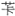 苯 哌乙酯（BENZETIDINA）——1-（2-苯氧乙基）-4-苯基-哌啶-4-甲酸乙酯苯基嗎啡（BENXILMORFINA）——3-苯氧基4,5-環氧-N-甲基-7-嗎啡烯醇-6-醇；3-苯嗎啡β-乙酰美沙醇（BETACETILMETADOL）——β-3-乙酰氧-6-二甲氨基-4,4-二苯基-庚烷β-羥基芬太尼（BETA-HIDROXIFENTANIL）——N-〔1-（β-羥苯乙基）4-哌啶〕丙胺β-羥甲基芬太尼（BETA-HIDROXI 3-METILFENTANIL）——N-〔1-（β-羥苯乙基）-3-甲基-4-哌啶）丙胺β-乙甲苯丙哌啶（BETAMEPRODINA）——β-3-乙基-1-甲基-4-苯基-4-丙酰氧哌啶β-美沙酵（BETAMETADOL）——β-6-二甲氨-4,4-二苯基-3-庚醇β-二甲苯丙哌啶（BETAPRODINA）——β-1,3-二甲-4-苯基-4-丙酰氧哌啶氰苯咪哌啶（BEZITRAMIDA）——1-（3-氰基-3,3-二苯丙基-4-（2-氧-3-丙酰基-1-苯咪唑）-哌啶嗎苯丁酯（BUTIRATO DE DIOXAFETILO）——乙基-4-嗎啉-2,2-二苯丁酯酚哌丙酮（CETOBEMIDONA）——4-甲基-羥基苯-1-甲基-4-丙酰基哌啶氯硝胺咪（CLONITAZENO）——2-對-氯苯基-1-二乙氨乙基-5-硝苯基咪唑可待因（CODEINA）——3-甲氧基-4,5-環氧-6-羥基-17-甲基-7-烯嗎啡；3-甲基嗎啡N-氧可待因（CODEINA N-ÓXIDO）——3-甲氧基-4,5-環氧-6-羥基-17-甲基-7-烯嗎啡-17-氧-醇可待因酮肟 （CODOXINA）——二氫可待因酮-6-羧甲基肟二氫脫氧嗎啡（DESOMORFINA）——3-羥基-4,5-環氧-17-甲基嗎喃；二氫去氧嗎啡右旋嗎散痛（DEXTROMORAMIDA）——（+）-4-〔2-甲基-4-氧-3,3-二苯基-4（1-吡咯烷）-丁基）-嗎啉右丙氧酚（DEXTROPROPOXIFENO）——（+）-4-二甲氨基-3-甲基-1,2-二苯基-2-丙酰氧基丁烷雙胺丙酰胺（DIAMPROHIDA）——N-（2-甲苯胺丙基）-丙酰胺二乙胺噻吩丁烯（DIETILTIAMBUTENO）——3-二乙氨基-1,1-=-（2'-噻吩）-1-丁烯氰苯哌酯（DIFENOXILATO）——1-（3-氰基-3,3-二苯丙基）-4-苯哌啶-4-甲酸乙酯氰苯哌酸（DIFENOXINA）——1-（3-氰基-3,3-二苯丙基）-4-苯異哌啶羧酸二氫可待因（DI-HIDROCODEÍNA）——6-羥基-3-甲氧基-17-甲基-4,5-環氧嗎喃二氫嗎啡（DI-HIDROMORFINA）——3,6-二羥基-4,5-環氧-17-甲基嗎喃美沙醇（DIMEFEPTANOL）——6-二甲氨基-4,4-二苯基-3-庚醇地美沙多（DIMENOXADOL）——2-二甲氨乙基-1-乙氧基-1,1-二苯乙酯二甲胺噻吩丁烯（DIMETILTIAMBUTENO）——3-二甲氨基-1,1-雙-（2'-噻吩）-1-丁烯二苯哌庚酮（DIPIPANONA）——4,4-二苯基-6-哌啶-3-庚酮羥甲嗎喃醇（DROTEBANOL）——3,4-二甲氧基-17-甲基嗎喃-6β,14二醇乙甲氨二噻吩丁烯（ETILMETILTIAMBUTENO）——3-乙甲氨基-1,1-二-（2'-噻吩）-1-丁烯乙嗎啡（ETILMORFINA）——3-乙氧基-4,5-環氧-6-羥基-17-甲基-7-烯嗎啡；3-乙基嗎啡乙氧硝唑（ETONITAZENO）——1-二乙氨乙基-2-對-乙氧苯基-5-硝苯咪唑羥戊甲嗎啡（ETORFINA）——四氫-7-（1-羥基-1-異戊基）-6,14-內乙烷基-去甲巴蒂因醇苯哌酯（ETOXERIDINA）——1-（2-（2- 羥乙氧基）-乙基）-4-苯哌啶-4-甲酸乙酯苯嗎庚酮（FENADOZONA）——6-嗎啉-4,4-二苯基-3-庚酮哌苯丙酰胺（FENANPROMIDA）——N-(1-甲基-2-哌啶-乙基）-丙酰苯胺非那佐辛（FENAZOCINA）——2'-羥基-5,9-二甲基-2-苯乙基-6,7-苯嗎吩非諾嗎烷 （FENOMORFANO）——3-羥基-N-苯乙基嗎喃苯丙苯哌酯（FENOPIRIDINA）——1-（3-羥苯-3-苯丙基-4-苯哌啶）-4-甲酸乙酯芬太尼 （FENTANIL）——1-苯乙基-4-N-苯丙酰胺基哌啶嗎啉乙嗎啡（FOLCODINA）—— 3-（2-嗎啉-乙氧基）-6-羥基-4,5-環氧-17-甲基-7-烯嗎啡；嗎啉乙基嗎啡呋乙啶（FURETIDINA）——1- （2-四氫呋喃-氧乙基）-4-苯哌啶-4-甲酸乙酯海洛因（HEROÍNA）——3,6-二乙氧基-4,5-環氧-17-甲基-7-烯嗎啡；二乙基嗎啡氫可待因酮（HIDROCODONA）——3-甲氧基-4,5-環氧-6-氧（代）-17-甲基嗎喃；二氫可待因氫嗎啡醇（HIDROMORFINOL）——3,6,14-三羥基-4,5-環氧-17-甲基嗎喃；14-羥基二氫嗎啡氫嗎啡酮（HIDROMORFONA）——3-羥基-4,5-環氧-6-氧（代）-17-甲基嗎喃；二氫嗎啡酮羥哌替啶（HIDROXIPETIDINA）——4-間-羥基苯-1-甲基啶-4-甲酸乙酯；異美沙酮（ISOMETADONA）——6-二甲氨基-5-甲基-4,4-二苯基-3-己酮左芬嗎烷（LEVOFENACILMORFANO）——（-）-3-羥基-N-苯甲酰嗎喃左美沙芬（* ）（LEVOMETORFANO）——（-）-3-甲氧基-N-甲基嗎喃左嗎散痛（LEVOMORAMIDA）——（-）-4-〔2-甲基-4-氧（代）-3,3-二苯基-4-（1-吡咯）-丁基〕嗎啉羥甲左嗎喃（* ）（LEVORFANOL）——（-）-3-羥基-N-甲基嗎喃美沙酮（METADONA）——6-二甲氨基-4,4-二苯基-3-庚酮美沙酮中間體（METADONA, INTERMEDIARIO DE）——4-氰基-2-二甲氨基-4,4-二苯丁烷間唑新 （METAZOCINA）——2'-羥基-2,5,9-三甲基-6,7-苯并嗎喃* 羥甲右嗎喃（DEXTROMETORFANO）——（+）-3- 甲氧基-N-甲嗎喃及右嗎喃-（+）-3-羥基-N-甲基嗎喃均明確地不列入本名單內甲去氧嗎啡（METILDESORFINA）——6-甲基-δ-6-去氧嗎啡；3-羥基-4,5-環氧-6-17-二甲基-6-嗎啡甲二氫嗎啡（METILDI-HIDROMORFINA）——6-甲基- 二氫嗎啡；3,6-二羥基-4,5-環氧-6,17-二甲基嗎喃甲基芬太尼（3-METILFENTANIL）——N-（3-甲基-1-苯乙基-4-哌啶）丙酰苯胺甲噻吩太尼（3-METILTIOFENTANIL）—— N-｛3-甲基-1-（2-〔2-噻吩）乙基〕4-哌啶｝丙酰苯胺甲基二氫嗎啡酮（METOPAO）—— 5-甲基-二氫嗎啡酮；3-羥基-4,5-環氧-6-氧（代）-5,7-二甲嗎喃麥羅啡（MIROFINA）——嗎啡十四酸酯；3-苯氧基-4,5-環氧-17-甲基-7-烯嗎啡十四酸酯嗎散痛中間體（MORAMIDA, INTERMEDIÁRIO DE）——2-甲基-3-嗎啉-1,1-二苯丙羧酸嗎乙苯哌酯（MORFERIDINA）——1-（2-乙基嗎啉）-4-苯哌啶-4-甲酸乙酯嗎啡（MORFINA）——3,6-二羥基-4,5-環氧-17-甲基-7-烯嗎啡嗎啡 ，含五價氮之嗎啡之溴甲烷及其他衍生物（MORFINA, BROMOMETILATO E OUTROS DERIVADOS DA MORFINA COM NITROGÉNIO PENTAVALENTE）N-氧嗎啡（MORFINA-N-ÓXIDO）—— 3,6-二羥基-4,5-環氧-17-甲基-7-烯嗎啡-N-氧化物甲苯哌啶丙酯（MPPP）——甲基-1-苯基-4-哌啶丙酯尼可待因（NICOCODINA）——3-哌啶乙酸可待因酯；6-煙酸可待因尼可嗎啡（NICOMORFINA）——3,6-雙（吡啶-3-羧基）-4,5-環氧-17-甲基-7-烯嗎啡；3,6-二煙酸嗎啡尼可二氫可待因（NICONICODINA）——3-哌啶煙酸二氫可待因酯；6-煙酰-二氫可待因去甲乙酰美沙醇 （NORACIMETADOL ）——（+/-）-α-3-乙酰氧基-6-甲氨基-4, 4-二苯基-庚烷去甲可待因 （NORCODEÍNA）—— 3-甲氧基-4, 5-環氧-6-羥基-7-烯嗎啡 ；N-去甲基可待因去甲左啡諾（NORLEVORFANOL）——（-）-3-羥基嗎喃去甲美沙酮 （NORMETADONA）——6-二甲氨基-4, 4-二苯基-3-己酮去甲嗎啡 （NORMORFINA）—— 3, 6-二羥基-4, 5-環氧-7-烯嗎啡；去甲基嗎啡二苯哌己酮 （NORPIPANONA）—— 4, 4-二苯基-6-哌啶-3-己酮鴉片 （OPIO）——從罌粟殼取得之自行凝結的 ，且僅經必需之包裝及運輸程序處理而不論其嗎啡含量之乳液鴉片（OPIO）——多種生物鹼之氯化物及溴化物之混合物羥二氫可待因 （OXCODONA）——3-甲氧基-4,5-環氧-6-氧（代）-14-羥基-17-甲基嗎喃 ；14-羥基二氫可待因酮羥二氫嗎啡酮（OXIMORFONA）—— 3, 14-二羥基-4, 5-環氧-6-氧（代）-17-甲基嗎喃；14-羥基二氫嗎啡酮對氟芬太尼 （PARA-FLUOROFENTANIL）—— 4'-氟-N-（1-苯乙基-4-哌啶）丙酰苯胺苯乙基苯哌啶乙酯（PAPEP）—— 苯乙基-1-苯-4-哌啶醇-4-乙醇哌替啶（PETIDINA）——1-甲基-4-哌苯啶-4-甲酸乙酯哌替啶中間體A（PETIDINA, INTERMEDIÁRIO A DA） —— 4-氰-1-甲基-4-苯哌啶哌替啶中間體B（PETIDINA, IINTERMEDIÁRIO B DA）—— 4-苯哌啶-4-甲酸乙酯哌替啶中間體C （PETIDINA, INTERMEDIÁRIO C DA）——1-甲基-4-苯哌啶-4-羥酸去痛定 （PIMINODINA）—— 1-（3-苯胺丙基）-4-苯基哌啶甲酸乙酯氰苯雙哌酰胺（PIRITRAMIDA）——1-（3-氰基-3, 3-二苯丙基）-4-（1-哌啶）-哌啶-4-甲酸酰胺丙庚嗪（PRO-HEPTAZINA）——1, 3-二甲基-4-苯基-4-丙酰氮雜環庚烷異丙哌替啶（PROPERIDINA）——1-甲基-4-苯基-哌啶-4-甲酸異丙乙酯丙吡胺（PROPIRANO）——N-（1-甲基-2-乙基哌啶）-N-2-吡啶丙酰胺消旋甲嗎喃（RACEMETORFANO）——（+/-）-3-甲氧基-N-甲基嗎喃消旋嗎喃（RACEMORFANO）——（+/-）-3-羥基-N-甲基嗎喃消旋嗎散痛（RACEMORAMIDA）——（+/-）-羥基-3-N-甲基嗎喃甲噻吩太尼（SUFENTANIL）——N-（4-甲氧甲基）-1-﹝2-2（噻吩）乙基﹞-4-啶丙酰苯胺醋氫可待因酮（TEBACÃO）——3-甲氧基-4, 5-環氧-6-乙氧基-17-甲基-6-烯嗎啡；乙酰二氫可待因酮二甲基嗎啡（TEBAÍNA）——（3,6-二甲氧基-4, 5-環氧-17-甲基-6, 8-二烯嗎啡）痛立定（TILIDINA）——（+/-）-乙基（反-2-二甲氨基）-1-苯基-3-環己烯-1-甲酸乙酯噻吩太尼（TIOFENTANIL）——N-﹛1-﹝2-（2-噻吩）乙基﹞ 4-哌啶﹜丙酰苯胺三甲哌替啶（TRIMEPERIDINA）——1, 2, 5-三甲基-4-苯基-4-丙氧酰基哌啶列於本附表之物質其具有特定化學名稱之異構物 ，然不包括明確不列入本附表之異構物 。列於本附表之物質其各形式之酯類及醚類 ，然不包括列於其他附表之酯類及醚類。列於本附表之物質之鹽類 ，包括上述醚類及異構物之鹽類 ，祇要此為該等鹽類之可能形式者 。表一B古柯葉（COCA, FOLHA DE）——可直接提取或透過化學方法獲得可卡因之ERYTHROXILON COCA（LAMARK）葉、ERYTHROXILON NOVA-GRANATENSE（MORRIS）HIERONYMUS及其變種之葉、ERITROXILÁCEAS科之葉、該屬之其他品種之葉；古柯灌木葉，然不包括已完全提取出芽子鹼、可卡因及芽子鹼之任何其他衍生生物檢之古柯灌木葉。可卡因（COCAÍNA）——（-）-8-甲基-3-苯氧基-8-氮二環-（2, 3）-辛烷-2-甲酸甲酯；苯甲酰芽子鹼甲酯可卡因D（COCAÍNA-D）——可卡因之右旋異構體芽子鹼 （ECGONINA）——（-）-3-羥基-8-甲基-8-氮二環-（1, 2, 3）-辛烷-2-甲酯，及其酯類及可轉變為芽子鹼及可卡因之衍生物該等複合物之所有可能存在之鹽類，均視為列入本附表內。表一C大麻（CANABIS）——CANNABIS SATIVA L.植物之葉，或其開花或結果之頂部，然並未從中提取出不論被冠以何種名稱之樹脂者。大麻樹脂（CANABIS, RESINA DE）——從大麻（CANNABIS）植物取得的，未經提煉或已提純之分離樹脂。大麻油（CANABIS, ÓLEO DE）——從大麻（CANNABIS）撞物取得的，未經提煉或已提純之分離油類。該等複合物之所有可能存在之鹽類，均視為列入本附表內。表 二 A蟾酥鹼 （BUFOTENINA）——5-羥基-N-N-二甲基色胺二乙基色胺 （DET ）——N-N-二乙基色胺二甲氧基苯丙胺 （DMA）——DL-二甲氧基-2,5-α-苯丙胺二甲羥吡喃 （DMHP）——3-（1, 2-二甲基-己烷）-1-羥基-7, 8, 9, 10 -四氫-6, 6, 9-三甲基-6H-二苯吡喃二甲基色胺 （DMT）——N-N-二甲基色胺二甲氧基溴苯丙胺 （DOB）——二甲氧基-4-溴苯丙胺二甲氧基乙基苯丙胺 （DOET ）——+/-二甲氧基-2, 5-乙基-4α苯丙胺氨甲氧苯丙胺 （DOM, STP）——2-氨基-1-1（2,5-二甲氧基-4-甲基）苯丙烷二丙色胺 （DPT）——二丙基色胺乙苯環己胺 （ETICICLIDINA, PCE）——N-乙基-1-苯環己胺苯環己哌啶 （FENCICLIDINA, PCP）——1-（1-苯環己烷） 哌啶麥角酰二乙胺 （LISERGIDA, LSD, LSD-25）——（+）-N, N-二乙基麥角酰胺；右旋麥角酸二乙酰胺甲烯氧苯丙胺 （MDA）——3, 4-甲烯-二氧基苯丙胺二甲（甲烯二氧）苯乙胺 （MDMA）——（+/-）N-α-二甲基（甲烯二氧基）-3, 4-苯乙胺麥司卡林 （MESCALINA）——3, 4, 5-三甲氧基苯乙胺己苯吡喃 （PARA-HEXILO）——3-己基-1-羥基-7, 8, 9, 10-四氫-6, 6, 9-三甲基-6H-二苯（B, D）吡喃對甲氧基苯丙胺 （PMA）——P-甲氧基-α-苯丙胺西洛西賓 （PSILOCIBINA）——3-（2-二甲氨乙基）-4-吲哚磷酸二氫酯二甲羥色胺 （PSILOCINA）——3-（2-二甲氨乙基）-4-（羥基-吲哚）苯環己吡咯烷 （ROLICICLIDINA, PHD）——1-（1-苯環己烷）吡咯三烯環己哌啶（TENOCICLIDINA, TCP）——1﹝1-（2-三烯）環己烷﹞哌啶卡西酮（Catinona）——（-）-（S）-2-氨基苯基乙基甲酮*乙色胺（Etriptamina）——3-（2-氨基丁基） 吲哚*甲卡西酮（Metilcatinona）——2-（甲氨基）-1-苯基丙烷-1-酮*甲米雷司（4-metilaminorex）——（±）-順式-2-氨基-4-甲基-5-苯基-2-噁唑 啉*甲羥芬胺（MMDA）——2-甲氧基-α-甲基-4,5-（亞甲二氧基）苯乙胺*乙芬胺（N-etil MDA）——（±）-N-乙基-α-甲基-3,4-（亞甲二氧基）苯乙胺*羥芬胺（N-hidroxi MDA）——（±）-N-〔α-甲基-3,4-（亞甲二氧基）苯乙基〕胲*三甲氧基安非他明（TMA）——（±）-3,4,5-三甲氧基-α-甲基苯乙胺*甲氧基甲基安非他明（PMMA）——4-甲氧基-N-甲基安非他明*甲硫安非他明（4-MTA）——4-甲基硫代安非他明*丙硫苯乙胺（2C-T-7）——丙基硫代-苯乙胺*溴二甲氧苯乙胺（2C-B）——4-溴-2,5-二甲基苯乙胺**本附表所指物質之可能存在之鹽類。表二B苯丙胺（ANFETAMINA）——（+/-）-2-氨基-1-苯丙烷去甲偽麻黃鹼（CATINA）——（+）-蘇式-2-氨基-1-羥基-1-苯丙烷右旋苯丙胺（DEXANFETAMINA ）——（+/-）-2-氨基-1-苯丙烷苯雙甲嗎啉 （FENDIMETRAZINA）——（+）-3, 4-雙甲基-2-苯基嗎啉苯甲嗎啉 （FENMETRAZINA）——3-甲基-3-苯基嗎啉苯丙胺乙茶鹼 （FENETILINA）——（+/-）-3,7-二氨基-1, 3-二甲基-7-﹛2-﹝（1-甲基-2-苯乙基）氨基﹞乙基﹜-1H嘌呤-2, 6-二酮二甲基苯乙胺（FENTERMINA）——α/α-二甲基苯乙胺左旋苯丙胺（LEVANFETAMINA）——（-）α-甲基苯乙胺左旋甲基苯丙胺 （LEVOMETANFETAMINA）——（-）-N-二甲基 ，α -苯乙胺基-3（鄰-氯苯基）-2-甲基（3H）-4-喹唑酮甲基苯丙胺（METANFETAMINA）——（+）-2-甲氨基-1-苯丙烷消旋苯丙胺（METANFETAMINA, RACEMATO）——（+/-）-2-甲氨基-1-苯丙烷哌醋甲酯（METILFENIDATO）——2-苯-2-（2-哌啶酸）甲酯去甲偽麻黃鹼（NOR-PSEUDO EFEDRINA）——四氫大麻醇（TETRA-HIDRO CANABINOL）--下列異構物：Δ6a （10a）Δ6a（7）, Δ7, Δ8, Δ9, Δ10, Δ（11）δ-9-四氫大麻酚及其立體化學變體 (DRONABINOL delta -9-tetrahidrocanabinol e seus variantes estereoquímicos)——（6芳核, 10芳核）-6a,7,8,10a-四氫-6,6,9-三甲基-3-戊基-6氫-二苯并〔b,d〕吡喃-1-酚*齊培丙醇（ZIPEPROL）——α-（α-甲氧芐基）-4-（β-甲氧苯乙基）-1-哌 嗪乙醇*阿米庚酸（Amineptina）——7-[（10,11-二氫-5H-二苯并[a,d]環庚烯-5-基）氨基]庚酸**N,N,-二甲基安非他命（N, N-Dimetanfetamina）——N,N.α-三甲基苯乙胺**列於本附表之物質之可能存在之衍生物及鹽類 ，以及由該等物質配有其他不論其作用如何之複合物調製而成之所有製劑。表二C異戊巴比妥 （AMOBARBITAL）——5-乙基-5-異戊基巴比妥酸丁丙諾非 （BUPRENORFINA）——21-環丙烷-7α﹝（S）1-羥基-1, 2, 2-三甲基丙烷﹞-6, 14-內乙烷-6, 7, 8, 14-四氫巴蒂因異丁巴比妥 （BUTALBITAL）——5-烯丙-5-異丁巴比妥酸環己巴比妥 （CICLOBARBITAL）——5-（1-環己烯）-乙基巴比妥酸苯乙哌啶酮 （GLUTETAMIDA）——2-乙基-2-苯基哌啶酮氯安眠酮（MECLOQUALONA）——3-（鄰-氯苯基）2-甲基-4（3H）-喹唑酮安眠酮 （METAQUALONA）——2-甲基-3-鄰-甲苯基-4（3H）喹唑酮鎮痛新 （PENTAZOCINA）——1, 2, 3, 4, 5, 6-六氫-6, 11-二甲基-3- （3-甲基-2-丁烯）-2, 6-甲烷-3-苯并唑-8-醇戊巴比妥 （PENTOBARBITAL）——5-乙基-5-（1-甲基丁烷）巴比妥酸司可巴比妥 （SECOBARBITAL ）——5-烯丙-5-（1-甲基丁烷）巴比妥酸氯胺酮（Ketamina）——2-（2-氯苯基）-2（甲氨）-環己酮*羥丁酸（GHB）——¡-羥基丁酸**本附表所指物質之可能存在之鹽類表三一、——乙酰二氫可待因、可待因、二氫可待因、乙基嗎啡、嗎啉乙嗎啡、尼可待因、尼可二氫可待因及去甲可待因之製劑，若該等製劑混合有一種或多種其他成份，而每一應用單位之麻醉藥量不超過一百毫克，且在不分離形式之藥物製劑內之濃度不超過2,5%者。二、——以可卡因鹼計算，最多含有0,1%可卡因之可卡因製劑及以無水嗎啡鹼計算，最多含有0,2%嗎啡之鴉片或嗎啡製劑，且在任何該等製劑中存在一種或多種活性或惰性成份，使可卡因及鴉片或嗎啡不能容易還原或不能存在於對健康構成危險之製劑內者。三、——以鹼形式計算，每一應用單位最多含有0,5毫克氰苯哌酸，且硫酸阿托品之含量至少相等於5%氰苯酸劑量之氰苯哌酸製劑。四、——以鹼形式計算，每一應用單位最多含有2,5毫克氰苯哌酯，且硫酸阿托品之含量至少相等於1%氰苯哌酯之氰苯哌酯製劑。五、——成份如下之吐根及鴉片粉劑：
10%粉狀鴉片；
10%粉狀吐根根部；
80 %任何不含有受管制之毒品之惰性粉劑。六、——每一應用單位最多含有一百毫克丙吡安，且配有一至少同量之甲基纖維素之丙吡安製劑。七、——每一應用單位不含有多於一百三十五毫克之右丙氧吩鹼鹽，或濃度不超過不分離形式之製劑之2,5%，而該等製劑不含有任何受一九七一年關於精神科物質公約之管制措施所約束之物質，且可口服之製劑。八、——與任何本附表所提及之式相應之製劑以及該等製劑與任何不受管制之毒品混合而成之混合物。表四烯丙巴化妥（ALOBARBITAL）——5,5-二烯丙巴化妥酸三唑安定（ALPRAZOLAM）——8-氯-1-甲基-6-苯-4H-S-三唑（4,3-α）（1, 4）苯并二氮䓬二乙胺苯丙酮（AMFEPRAMONA）——2-（二乙胺基）-苯丙酮巴比妥（BARBITAL）——5,5-二乙基巴比妥酸苄基苯丙胺（BENZEFETAMINA）——N-苯基-N-α-二甲基苯乙胺溴吡安定（BROMAZEPAM）——7-溴-1, 3-二氫-5-（2-吡啶）-2H-1, 4-苯并二氮䓬溴三唑二氮䓬 （BROTIZOLAM）——2-溴-4（2-氯苯）, 9-甲基-6H-噻吩（3, 2-F）（1, 2, 4-三唑）（4,3-α）1, 4-二氮 䓬正丁巴比妥（BUTOBARBITAL）——5-丁基-5-乙基巴比妥酸二甲氨甲酰安定（CAMAZEPAM）——7-氯-1, 3-二氫-3-羥基-1-甲基-5-苯基-2H, 1, 4-苯并二氮䓬-2-酮之二甲酸甲酯氯噁唑安定（CETAZOLAM）——11-氯-8, 12, β-二氫-2, 8-二甲基-12β -苯基-4H-（1, 3）噁唑（3, 2-D）（1, 4）苯并二氮 䓬-4, 7（6H）-二酮氧異安定（CLOBAZAM）——7-氯-1-甲基-5-苯基-1, 5-苯并二氮䓬-2, 4（3H, 5H）-二酮氯硝安定（CLONAZEPAM）——7-氮-5-（2-氯苯基）-3H-1, 4-苯并二氮䓬-2（1H）-酮氯氮䓬酸（CLORAZEPATO）——7-氯-2, 3-二氫-2, 2-二羥基-5-苯基-1H-1, 4-苯并二氮䓬-3-羧酸利眠寧（CLORDIAZEPOXIDO）——7-氯-2-甲氨基-5-苯基-3H-1,4苯并二氮䓬-4-氧化物氯噻二氮䓬 （CLOTIAZEPAM）——5-（2-氯苯）-7-乙基-1, 3-二氫-1-甲基-2H-噻吩（2, 3-E）-1, 4苯并二氮䓬-2-酮氯噁唑安定（CLOXAZOLAM）——10-氯-11β-（2-氯苯）-2, 3, 7, 11β-四氫噁唑（3, 2-D）（1, 4）苯并二氮䓬-6（5H）-酮去甲氯苯安定（DELORAZEPAM）——7-氯-5-（2-氯苯）-1, 3-二氫-2H-1, 4-苯并二氮䓬-2-酮安定（DIAZEPAM）——7-氯-1, 3-二氫-1-甲基-5-苯基-2H-1, 4-苯并二氮䓬-2-酮乙氯戊烯炔醇（ETCLORVINOL）——乙基-2-氯戊烯炔醇炔己蟻胺（ETINAMATO）——甲氨-1-乙炔基環己烷去甲三唑安定（ESTAZOLAM）——8-氯-6-苯-4H-S-噻吩（4, 3- α）（1,4）苯并二氮䓬乙基苯丙胺（ETILANFETAMINA）——（+/-）-N-乙基-α-甲基苯乙胺氟安定乙酯（ETIL-LOFLAZÉPATO）——7-氯-5-（2-氟苯基）-2, 3-二氫-2-氧（代）-1H-1, 4-苯并二氮䓬-3-甲酸乙酯苯乙胺去甲樟烷（FENCANFAMINA）——（+/-）-3-N-乙苯基-（2, 2, 1）二環2-庚胺苯巴比妥（FENOBARBITAL）——5-乙基-5-苯巴比妥酸氰乙苯丙胺（FENPROPOREX）——（+/-）-3-（α -甲基苯乙胺）丙腈氟安定（FLUDIAZEPAM）——7-氯-5-（2-氟苯）-1, 3-二氫-1-甲基-2H-1, 4-一苯并二氮䓬-2-酮氟硝安定（FLUNITRAZEPAM）——5-（2-氟苯）1, 3-二氫-1-甲基-7-硝基-2H-1, 4-苯并二氮䓬-2-酮氟乙胺安定 （FLURAZEPAM）——7-氯-1-﹝2-（二乙胺）乙基﹞ -5-（2-氟苯-1, 3-二氫-2H-1, 4-苯并二氮䓬-2-酮三氟甲安定 （HALAZEPAM）——7-氯-1,3-二氫-5-苯-1-（2, 2, 2-三氟乙基）-2H-1, 4-苯并二氮䓬-2-酮氟溴唑安定 （HALOXAZOLAM）——10-溴-11β-（2-氟苯）-2, 3, 7, 11β-四氫噁唑（3, 2-D）（1, 4）苯并二氮䓬-6（5H）-酮二甲氨基苯乙烷 （LEFETAMINA SPA）——（-）二甲氨基-1, 2-二苯乙烷氯硝哌咪安定（LOPRAZOLAM）——6-（2-氯苯基）-2, 4-二氫-2- ﹝（4-甲基-1-哌嗪）-亞甲基﹞ -氮-1H-咪唑-（1, 2-α）（1, 4）苯并二氮䓬-1-酮氯羥安定（LORAZEPAM）——7-氯-5-（2-氯苯）-1-3-二氫-3-羥基-2H-1, 4-苯并二氮䓬-2-酮氯羥甲基安定（LORMETAZEPAM）——7-氯-5-（2-氯苯）-1, 3-二氫-3-羥基-1-甲基-2H-1, 4-苯并二氮䓬-2-酮氯苯咪吲哚（MAZINDOL）——5-（對-氯苯）-2, 5-二氫-3-N-咪唑（2, 1- α）-異吲哚-5-醇去氧安定（MEDAZEPAM）——7-氯-2, 3-二氫-1-甲基-5-苯基-1H-1, 4-苯并二氮䓬氯丙苯丙胺（MEFENOREX）——（+/-）-N-（3-氯丙基）-α-甲基-苯乙胺甲丙氨酯（MEPROBAMATO）——二甲氨基-2-甲基-2-丙基-1, 3-丙二醇酯甲基苯巴比妥（METILFENOBARBITAL）——5-乙基-1-甲基-5-苯巴比妥酸甲哌啶酮（METIPRILONA）——3,3-二乙基-5-甲基-2, 4-二哌啶二酮氟咪唑安定（MIDAZOLAM）——6-氯（2-氟苯基）1-甲基4H-咪唑（1,5-α）（1, 4）-苯并二氮䓬馬來酸鹽硝基去氯安定（NIMETAZEPAM）——1, 3-二氫-1-甲基-7-氮-5-苯基-2H-1, 4-苯并二氮䓬-2-酮硝基去甲安定（NITRAZEPAM）——1, 3-二氫-7-氮-5-苯基-2H-1, 4-苯并二氮䓬-2-酮去甲安定（NORDAZEPAM）——7-氯-1, 3-二氫-5-苯基-1（2H）-1, 4-苯并二氮䓬-2-酮去甲羥安定（OXAZEPAM）——7-氯-1,3-二氫-3-羥基-5-苯基-2H-1, 4-苯并二氮䓬-2-酮甲噁唑去甲安定（OXAZOLAM）——10-氯-2, 3, 7, 11B-四氫-2-甲基-11B-苯噁唑（3, 2-D）（1, 4）苯并二氮䓬-6（5H）-酮匹莫林（PEMOLINA）——2-氨基-5-苯基-2-噁唑-4-酮（或：2-亞氨基-5-苯基-4-噁唑烷）丙炔安定（PINAZEPAM）——7-氯-1, 3-二氫-5-苯基1-（2-丙炔基）-2H-1, 4-苯并二氮䓬-2-酮哌苯甲醇（PIPRADOL）——﹝1, 1-二苯基-1-（2-哌啶）-甲醇﹞吡咯戊酮（PIROVALERONA）——（+/-）-1-（4-甲苯基）-2-（1-吡咯烷）1-戊酮環丙安定（PRAZEPAM）——7-氯-1-（環丙酰甲基）-1, 3-二氫-5-苯基-2H-1, 4-苯并二氮䓬-2-酮環乙丙甲胺（PROPILHEXEDRINA）——（+/-）-1-環己烷-2-甲基-氨基丙烷仲丁巴比妥（SECBUTABARBITAL）——仲丁基-5-乙基巴比妥酸羥安定（TEMAZEPAM）——7-氯-1, 3-二氫-3-羥基-1-甲基-5-苯基-2H-1, 4-苯并二氮䓬-2-酮四氫安定（TETRAZEPAM）——7-氯-5-（1-環己烷）-1, 3-二氫-1-甲基-2H-1, 4-苯并二氮䓬-2-酮氯三唑安定（TRIAZOLAM）——8-氯-6-（2-氯苯）-1-甲基-4H-（1,2, 4）三唑（4, 3,- α）（1, 4）苯并二氮䓬乙烯巴比妥（VINILBITAL）——5-戊基-5-乙烯巴比妥酸阿米雷司（AMINOREX）——2-氨基-5-苯基-2-噁唑啉*美索卡（MESOCARB）——3-（α-甲苯乙基）-N-（苯氨羰基）sidnona亞胺*唑吡坦（ZOLPIDEM）——N,N,6-三甲基-2-對-甲苯咪唑〔1,2-α〕吡啶-3-乙醯胺**本組別所指物質之可能存在之鹽類罌粟草濃縮物（Concentrado da Cápsula de Papaver somniferum L.）罌粟草生物鹼經濃縮所得的質料二氫埃托啡（DIHIDROETORFINA）7,8 -二氫-7-α-〔1-（R）-羰基-1-甲乙基〕-6,14 -endo-乙四氫oripavina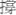 雷米芬太尼（REMIFENTANIL）1-（2-甲氧羰基-乙基）-4-（苯丙醯氨基）-哌啶-4-羧酸甲酯